Департамент образования города МосквыГосударственное бюджетное общеобразовательное учреждение города Москвы «Школа № 1505 «Преображенская»» ИНДИВИДУАЛЬНАЯ ПРОФИЛЬНАЯ РАБОТА на темуОтражение внутренней и внешней политической жизни в детской советской литературе XX века (на примере произведений К. И. Чуковского, Н. Н. Носова и Ю. К. Олеши)Выполнила:Петухова Светлана ИвановнаКонсультант:Долотова Елена Юрьевна______________________ (подпись консультанта)Рецензент:________________________ (подпись рецензента)Москва2019/2020 уч.г.ОглавлениеВведение ..........................................................................................3История детской книги.........................................................4Политическая жизнь XX столетия и детская литература..6Политикический подтекст в творчестве К. И. Чуковского, Н. Н. Носова, Ю. К. Олеши………………………......................................10К. И. Чуковский «Чудо-дерево»…………………....10Об авторе………………………………………….10«Чудо-дерево»…………………………………….11Николай Носов «Незнайка на Луне»………………..12Об авторе…………………………………………..12«Незнайка на Луне»…………………………….....14Юрий Олеша «Три толстяка»………………………...15Об авторе…………………………………………...15«Три толстяка»…………………………………......17Вывод……………………………………………….18Социальный опрос…….……………………………………...19Заключение……………………………………………………22Список литературы…………………………………………...23Приложение…………………………………………………...24ВведениеС детства мы приобщаемся к литературе. И то, что мы читаем, непосредственно влияет на наше мировоззрение. Однако при этом мало кто знает, что даже самые простые и известные детские произведения XX столетия имеют сложный политический подтекст. О чём на самом деле говорится в детских книгах и стоит ли их читать? Попробуем разобраться.Проблема: незнание общества о политических аспектах, освещённых в детской литературеЦель: выявить закономерность развития детской литературы и отражение политических событий в нейЗадачи: Собрать и обобщить материал по обозначенному вопросуОтобрать произведения для исследования и анализа Выяснить о политической жизни мира и СССР в период развития детских произведений На примере произведений конкретных авторов и их биографических данных выяснить взаимосвязь между политикой и детской литературойРассмотреть детскую литературу как отражение внутренних убеждений личности писателяАктуальность: Мы живём в мире без общей идеологии, и это может привести к страшным последствиям. Поэтому необходим отбор детской литературы, так как этому виду произведений уделяется всё большее внимание в обществе (к примеру, во многих институтах специализированно готовят детских писателей). И современным детям, растущим в мире информационных технологий, нужно уметь преподносить информацию в доступном формате, воспитывая в них миролюбивые внутренние убеждения.Глава 1История детской книгиИзначально такого понятия, как «детская литература» не существовало вовсе. Дети воспитывались на религиозных учениях, и лишь в совсем ранние года им рассказывали сказки, которые придумывались на ходу. Конечно, о глубоком смысле таких «произведений» рассказчики задумывались редко, так как их основной целью было не научить ребёнка чему-то, а успокоить или позабавить. В Средние века дети читали то же самое, что и взрослые: религиозную литературу, романы, выходившие в свет. Об отдельном детском жанре тогда никто не задумывался, так как это не считалось необходимым.Впервые к проблеме детской педагогики обратились в середине XVIII века - время правления Петра I — новый этап развития детской литературы. Царь большое внимание уделял воспитанию детей, которое невозможно без литературы. Детская литература в данный период носила воспитательный и образовательный характер. Появляются буквари, азбуки и другая учебная литература. Большое значение для развития детской литературы имела энциклопедия «Мир в картинках», написанная знаменитым чешским педагогом Яном Амосом Коменским в 1657 г. В России печатное издание ее вышло в 1768 г., а первый рукописный перевод был сделан значительно раньше. Энциклопедия Коменского состояла из 150 глав, каждая из которых содержала картинку и текст, поясняющий ее. Энциклопедия рассказывала детям обустройстве Вселенной, о человеке, о его труде, о достижениях культуры. Это был курс наглядного обучения всему, что окружает ребенка в мире. В последнюю четверть XVIII века детская литература начинает играть всё более заметную роль в культурной жизни общества и в воспитании. В ней усиливаются прогрессивные тенденции. Творчеством для детей занимаются крупные писатели, общественные деятели. Самую значительную роль в развитии детской литературы XVIII века сыграл выдающийся русский просветитель, общественный деятель, мыслитель и писатель Н.И. Новиков (1744-1818 гг.). в 1779 г. он на десять лет арендовал типографию Московского университета и развернул невиданную издательскую деятельность. Он выпустил около 60 учебников и столько же книг для детей, в том числе и для дошкольников. Главной же заслугой Новикова перед историей русской детской литературы является издание первого детского журнала «Детское чтение для сердца и разума» (1785-1789 гг.).К 1850-м годам в детской литературе преобладали литературный реализм и нехудожественная направленность. Детей учили жизни в суровой реальности, а не приучали верить в волшебный расклад дел. Однако в 1871 году Александр Николаевич Афанасьев собрал и издал в трёхтомнике «Народные русские сказки», где были написаны все устные сказки, не печатанные до этого. В России эта книга стала одним из первых сборников именно сказочного жанра для детей. Большое внимание уделялось образованию подрастающего поколения. Учёные публиковали статьи в детских книгах и журналах. К концу XIX века число журналов достигло 61. Между 1913—1914 годами была издана 10-томная детская энциклопедия. Василий Петрович Авенариус составил художественные биографии выдающихся граждан, таких как Николай Васильевич Гоголь и Александр Сергеевич Пушкин.В период правления советской власти детское книгоиздание было взято под жёсткий контроль. Для политической верхушки было важно упоминание в литературе идеологии коммунизма и высмеивание буржуазии для поддержания социалистического духа в стране. Недопущенными для издательства оказались книги, содержащие критику новой власти даже в иносказательной форме.  Возникла острая нужда в книгах, которые могли бы донести новые идеи, объяснить послереволюционные понятия. К персоне детского автора относились более избирательно, обращали внимание на его отношение к той или иной гражданской позиции. В СССР щепетильно подходили к вопросу воспитания нового поколения, в связи с этим детские рассказы появлялись один за другим. Они были призваны воспитать у ребят чувство искреннего патриотизма, научить уважать родителей и ценить дружбу. В послевоенное время появлялись книги об участии детей в войне, об их героизме опять же для поддержания патриотизма и воспитания в молодёжи смелости и гордости за свою страну. На грани нового тысячелетия в детской литературе возник ряд новых направлений. Она становится значительно приближённой к действительности, чтобы подготовить взрослеющее поколение к суровой реальности. Главными героями книг становятся персонажи, которых навряд ли можно назвать примерами для подражания. Нравственная составляющая детской литературы теряет своё место, которое занимают экшн и фантастика. Вопрос детской литературы довольно молод, но из истории мы понимаем, что его решению нужно уделить особое внимание: отбору детских писателей, тем, произведений – и именно поэтому он так важен. В наши дни детские авторы вновь стараются привнести в литературу мораль, рассуждения о мире и объяснение его закономерностей. Всё это делается для развития будущего поколения, так как книги, в которых описывается лишь действие и приключения не смогут научить детей практически ничему в отличие от произведений с назидательным характером.Глава 2Политическая жизнь XX столетия и детская литератураПервая Мировая война наложила большой отпечаток на политической жизни России. В 1917 году резко обострились внутренние противоречия внутри нашей страны. Самодержавие не справлялось с переводом экономики на военные рельсы. Война стала катализатором развития революционных событий 1917 г. После Февральской революции самодержавие было ликвидировано, и управлять страной стало Временной Правительство. В те времена проливалось много крови, ведь буквально за 5 лет нужно было разрушить все старые идеалы, идеи и построить новую страну, новый мир. Конечно, этого хотели не все. Поэтому Гражданской войны было не избежать.В октябре 1917 года произошла Октябрьская революция, в результате которой большевики окончательно пришли к власти в стране. Конечно, им пришлось в прямом смысле завоевать доверие народа, так как Гражданская война в то время только началась. В это непростое для нашей страны время проходила юность таких будущих детских писателей и поэтов, как Агния Барто, Юрий Олеша, Виктор Драгунский, Лев Кассиль, Николай Носов, Валентина Осеева, Константин Паустовский, Корней Иванович Чуковский, Евгений Шварц и др. Конечно, в будущем в их творчестве нашли отражение эти трагичные для страны события.Дата образования СССР - 30 декабря 1922 г. Именно в этом году официально закончилась война между пролетариатом и буржуазией. В основу создания Советского Союза легла идея пролетарского интернационализма. Эта концепция подразумевала единство пролетариев во всем мире и важнейшей называла задачу освобождения от эксплуататоров - буржуазии. Знаменитый лозунг «Пролетарии всех стран, соединяйтесь!» был призван подчеркнуть второстепенность любых национальных различий перед классовыми. После Первой мировой войны, революций и Гражданской войны страна была ослаблена экономически. Ещё в 1921 году был введён НЭП (Новая экономическая политика). Важнейшими мероприятиями в ее рамках стала замена продразверстки натуральным налогом. С 1925 г. налог стал взиматься деньгами. Был разрешен наемный труд и отменена трудовая повинность, появилась свобода труда. В стране была проведена финансовая реформа. Эти и некоторые другие меры позволили в достаточно короткий срок стабилизировать ситуацию в народном хозяйстве. Однако в 1929 г. политика НЭПа была отменена в силу несоответствия партийной идеологии. Проблему нехватки обеспеченности народа продовольствием решали насильственным объединением в колхозы и раскулачиванием зажиточных крестьян. К 1937 г. в стране были коллективизированы практически все хозяйства. Проведение коллективизации обеспечило базу для быстрой индустриализации страны.В самом начале становления новой страны начинали свою творческую деятельность Юрий Олеша, Корней Иванович Чуковский, Борис Заходер, Виктор Драгунский, Виталий Бианки и, конечно же, они не могли, даже занимаясь написанием детской литературы, не упомянуть о событиях в своей стране. Наглядным примером можно считать произведение К. И. Чуковского «Тараканище», прообразом главного «злодея» в котором был новый глава государства – Иосиф Виссарионович Сталин, которого писатель изобразил, рассказывая косвенным путём о репрессиях.  Важнейшей задачей в 1930-1940 гг. стало развитие военного производства. Рост напряженности в мире привёл к началу строительства военных заводов. В 1939 г. принят закон о всеобщей воинской повинности. За несколько лет перед войной численность армии выросла в три раза. В том же году страна перешла при семидневной рабочей неделе на восьмичасовой рабочий день. Максимально ужесточалась трудовая дисциплина.Важнейшей задачей на период окончания Великой Отечественной стало восстановление экономики и разрушенного хозяйства страны. В 1946 г. был принят план восстановления и развития народного хозяйства. Темпы восстановления СССР поразили весь мир. К концу 50-х довоенный уровень был не только восстановлен, но и превзойден. В 1947 г. отменили карточную систему. Была проведена денежная реформа для увеличения покупательной способности рубля. В тот же период в стране началась новая волна репрессий. Смерть Сталина в 1953 г. спровоцировала борьбу за лидерство между Хрущевым, Берией и Маленковым. В результате вся полнота власти сконцентрировалась в руках Хрущева. Период его правления (до 1964 г.) характеризуется попытками преобразований в социально-экономической сфере. В 1954 г. началось освоение целины. Но непоследовательность и некомпетентность в сфере сельского хозяйства привели к серьезному продовольственному кризису. В то же время период правления Хрущева ознаменовался увеличением жилищного строительства и введением пенсий для колхозников.В это время подрастало новое поколение будущих советских писателей, в числе которых Кир Булычёв, Владимир Железников, Григорий Остер, Эдуард Успенский и Геннадий Цыферов. Они росли и начинали творить в более благоприятное время, чем их предшественники, но многие из них помнили ужасы войны, то, как восстанавливалась страна, и в будущем в некоторых их произведениях можно будет увидеть эту тематику мира и войны.Серьезное финансирование науки, особенно тех отраслей, что связаны с космонавтикой и обороной, привело к настоящему прорыву - запуску первого искусственного спутника Земли (1957), а потом и первого космического корабля с человеком на борту (полет Гагарина в 1961 г.). Малая эффективность командно-административной системы, гонка вооружений, подрывавшая экономику СССР, дефицит многих товаров народного потребления (часто искусственно созданный), незаинтересованность работников в результатах труда привели во 2-й половине 70-х к резкому падению темпов экономического роста. В период правления Андропова (1982-1984) были предприняты попытки реформ, направленные на ужесточение трудовой дисциплины и производительности труда. Негативные тенденции удалось приостановить.В марте 1985 г., после смерти Черненко, к власти пришел Горбачев. С его именем связан один из наиболее спорных, противоречивых периодов в истории России, известный как перестройка. Это время ознаменовалось серьезными реформами, которые были призваны оздоровить экономику и устранить застойные явления. Однако на деле эти реформы оказались недостаточно продуманными. Граждане СССР отнеслось к большинству нововведений (хозрасчет, обмен денег, ускорение) с пониманием. Именно в этот период практически повсеместно распространилась практика самогоноварения.На этот период пришёлся разгар творческой деятельности Николая Носова, Григория Остера, Бориса Заходера, которые писали не только о внутренних событиях в стране, как это было ранее, но и о внешних, как, например, сделал это Н. Носов в своём цикле произведений о Незнайке.Уровень жизни большинства граждан значительно упал. Республики Прибалтики взяли курс на отделение от СССР. Итогом набиравших силу кризисных тенденций в политике и экономике стал развал СССР после событий августа 1991 г. Либерализация цен в 1992 г. привела к резкому увеличению стоимости жизненно необходимых продуктов и обнищанию населения страны. Власть перешла к первому президенту России - Б.Н. Ельцину. Радикальные реформы и «шоковая терапия» в экономической сфере усугубили и без того сложную ситуацию. 90-е стали периодом разгула преступности, ознаменовались глубочайшим кризисом во всех сферах: экономике, производстве, культуре.Всё, что нас окружает, имеет своё отражение в различных видах искусства. И это значит, что любой детский писатель будет писать то, что интересно его читателю – ребёнку. Им же интересно то, что находится вокруг них, поэтому для того, чтобы передать эту мысль умело и корректно, требуется большое умение и мастерство писателя. Как раз-таки такое мастерство и было представлено в детской литературе.Глава 3Политический подтекст в творчестве К. И. Чуковского, Н. Н. Носова, Ю. К. Олеши3.1. К. И. Чуковский «Чудо-дерево»3.1.1. Об авторе (фото см. Приложение1)Корней Иванович Чуковский (имя при рождении — Николай Корнейчуков, 19 марта 1882, Санкт-Петербург — 28 октября 1969, Москва) — русский советский поэт, публицист, литературный критик, переводчик и литературовед, детский писатель, журналист.Родился в Одессе. Был незаконнорожденным сыном почётного гражданина Одессы Эммануила Соломоновича Левенсона и его служанки Екатерины Осиповны Корнейчуковой. В Российской империи брак христианки и иудея был запрещён, поэтому отец писателя покинул семью с двумя детьми и женился на другой. По метрике у Николая и его сестры Марии как незаконнорождённых, не было отчества; в других документах дореволюционного периода его отчество указывалось по-разному — Васильевич (в свидетельстве о браке и крещении сына Николая, впоследствии закрепилось в большинстве поздних биографий как часть «настоящего имени»; дано по крёстному отцу), Степанович, Эммануилович, Мануилович, Емельянович. По воспоминаниям К. Чуковского, у него «никогда не было такой роскоши, как отец или хотя бы дед», что в юности и в молодости служило для него постоянным источником стыда и душевных страданий. Его дети — Николай, Лидия, Борис и умершая в детстве Мария (Мурочка), которой посвящены многие детские стихи отца, — носили (по крайней мере, после революции) фамилию Чуковских и отчество Корнеевич/Корнеевна.С 1901 года Чуковский начал писать статьи в «Одесских новостях». В литературу Чуковского ввёл его близкий гимназический друг, журналист В. Е. Жаботинский. Затем в 1903 году Чуковский как единственный корреспондент газеты, знающий английский язык (которому обучился самостоятельно по «Самоучителю английского языка» Олендорфа), соблазнившись высоким по тем временам окладом — издатель обещал 100 рублей ежемесячно — отправился корреспондентом «Одесских новостей» в Лондон, куда выехал с молодой женой. Кроме «Одесских новостей» английские статьи Чуковского публиковались в «Южном обозрении» и в некоторых киевских газетах. Вернувшись в Одессу в конце 1904 года, Чуковский поселился с семьёй на улице Базарной, № 2 и окунулся в события революции 1905 года. Чуковский оказался захвачен революцией. Он дважды посетил восставший броненосец «Потёмкин», кроме прочего приняв письма к близким у восставших моряков.В 1907 году Чуковский опубликовал переводы Уолта Уитмена. Книга стала популярной, что увеличило известность Чуковского в литературной среде. Чуковский стал влиятельным критиком, насмешливо отзываясь о модных в то время произведениях массовой литературы и популярной беллетристики. После революции Чуковский продолжал заниматься критикой. Увлечение детской словесностью, прославившее Чуковского, началось сравнительно поздно, когда он был уже знаменитым критиком. Несмотря на противостояние власти и «чуковщины», писатель всё же смог завоевать народную любовь ещё при жизни. Скончался 28 октября 1969 года от вирусного гепатита в Кунцевской больнице. 3.1.2. «Чудо-дерево»«Чудо-дерево» было впервые опубликовано в разгар Новой экономической политики, в 1924 году, и сразу вызвало недовольство. По мнению ОГИЗа стихотворение рассказывало идею неравенства граждан Советского Союза («Маше — гамаши, / Зинке — ботинки, / Нинке — чулки, / А для Мурочки такие / Крохотные голубые / Вязаные башмачки / И с помпончиками!»), так как по главной идеологии того времени все должны были быть равны даже в отношении имущества. А то, что у Нины были только чулки, а у Мурочки – «вязаные башмачки с помпончиками» как раз-таки и олицетворяет социальное неравенство, только в гораздо меньших масштабах. В Полном Собрании Сочинений В. И. Ленина 38 томе на страницах 352-354 прописано условие такого равенства: «…Маркс и Энгельс - говорили: равенство есть пустая фраза, если под равенством не понимать уничтожения классов. Классы мы хотим уничтожить, в этом отношении мы стоим за равенство. Но претендовать на то, что мы сделаем всех людей равными друг другу, это пустейшая фраза и глупая выдумка интеллигента, который иногда добросовестно кривляется, вывертывает слова, а содержания нет, - пусть он называет себя писателем, иногда ученым и еще кем бы то ни было.И вот мы говорим: мы ставим себе целью равенство как уничтожение классов. Тогда надо уничтожить и классовую разницу между рабочими и крестьянами. Это именно и составляет нашу цель. Общество, в котором осталась классовая разница между рабочим и крестьянином, не есть ни коммунистическое, ни социалистическое общество». Такой же точки зрения придерживалась и Надежда Крупская — главный борец за социалистическую чистоту детской литературы. Впрочем, и с концом НЭПа, когда проблема социального неравенства отошла на второй план, «Чудо-дерево» не было реабилитировано. Кстати, имя Мурочка в этом стихотворении было взято неслучайно: так звали умершую в детстве дочь Корнея Ивановича, которой посвящены многие произведения в творчестве поэта. 3. 2. Николай Носов «Незнайка на Луне»3. 2. 1.  Об авторе (фото см. Приложение2)Николай Николаевич Носов (23 ноября 1908, Киев— 26 июля 1976, Москва) — советский детский писатель-прозаик, драматург, киносценарист. Лауреат Сталинской премии третьей степени (1952), Государственной премии РСФСР имени Н. К. Крупской (1969).Николай Николаевич Носов родился 23 ноября 1908 года в Киеве, в семье эстрадного артиста, который в зависимости от обстоятельств работал и железнодорожником. Детство его прошло в небольшом городке Ирпень, недалеко от Киева, где мальчик учился в гимназии.Николай был вторым сыном в семье. Ещё в семье был старший брат Пётр и младшие брат и сестра. Маленький Николай любил бывать на выступлениях отца, смотреть концерты и спектакли. Родители даже думали, что мальчик тоже хочет стать актёром. В школьные годы он хотел стать музыкантом. Детство и школьные годы Николая Носова пришлись на тяжелейший период в российской истории: Первую Мировую и Гражданскую войну. Недостаток продуктов, отсутствие тепла и электричества холодной зимой, болезни были обычным явлением того времени. Вся его семья переболела тифом. К счастью, никто не умер. Николай вспоминал, что, когда он выздоровел (он болел дольше всех), его мать плакала от радости, потому что все остались живы («Так я узнал, что плакать можно не только от горя» - говорил уже будучи взрослым писатель).Чтобы прокормить семью, Николай с 14 лет был вынужден работать: был газетным торговцем, землекопом, косарём и т. п. После 1917 года гимназия была реорганизована в школу-семилетку. Закончив её в 1924 году, он работал чернорабочим на бетонном заводе в Ирпене, потом на частном кирпичном заводе в городе Буча.После Гражданской войны Николай увлёкся химией. Вместе со школьным товарищем он организовал химическую лабораторию на чердаке его дома, где друзья проводили разные опыты. Носов вспоминал: «По окончании школы я был уверен, что должен стать химиком и никем другим! Химия мне представлялась наукой из наук». Николай хотел поступить на химический факультет Киевского политехнического института, но не смог, так как он не закончил профшколу, дающую законченное среднее образование. Николай стал обучаться в вечерней профшколе, готовясь к поступлению в политехнический вуз. Одновременно с этим он пошёл работать на Ирпенский кирпичный завод. Но перед поступлением Николай вдруг передумал и в возрасте 19 лет поступил в Киевский художественный институт. Николай тогда серьёзно увлёкся фотографией, а затем и кинематографом. Это и повлияло на его выбор. В 1927 году Носов поступил в Киевский художественный институт. В 1929 году перевелся в Московский государственный институт кинематографии (ныне Всероссийский государственный университет кинематографии имени С. А. Герасимова, ВГИК), который окончил в 1932 году. С 1932 года по 1933 год работал режиссером анимационных фильмов на студии "Союзкино". В 1934–1951 годах — режиссер научно-популярных и учебных фильмов той же студии.В 1938 году состоялся литературный дебют Николая Носова публикацией одного из рассказов, которые он сочинял для сына, в детском журнале "Мурзилка". В течение года в журнале были опубликованы рассказы "Затейники", "Живая шляпа", "Огурцы", "Чудесные брюки", "Мишкина каша", "Огородники", "Фантазеры" и другие. В 1945 году они составили основу первого сборника Носова "Тук-тук-тук".Во время Великой отечественной войны Носов режиссировал учебные военно-технические киноленты. В 1945 году выходит сборник Носова «Тук-тук-тук», в который вошли ранее опубликованные рассказы. В 1946 году был издан следующий сборник писателя «Ступеньки». В 1947 году опубликовали сборник «Веселые рассказы», вскоре увидели свет подвести Носова «Веселая семейка» (1949), «Дневник Коли Синицына» (1950).В 1946 году вышел сборник "Ступеньки", 1947 году — "Веселые рассказы", объединивший переиздание ранее опубликованных рассказов с новыми. В том же году по рассказу "Мишкина каша" Носов написал комедию в одном действии "Умелые руки". Этот же сюжет лег в основу сценария для полнометражного фильма "Дружок" (1958). Большую популярность завоевали его повести для подростков "Веселая семейка" (1949), "Дневник Коли Синицына" (1950), "Витя Малеев в школе и дома" (1951), которая в 1952 году была удостоена Сталинской премии СССР.В 1954 году по произведению был снят детский фильм «Два друга». Вскоре были опубликованы другие сборники рассказов Носова – «На горке» (1953), «Прятки» (1956), «Веселые рассказы и повести» (1958).В 1957 году вышел цикл юмористических рассказов "Фантазеры". В 1960 году опубликован рассказ "Приключения Толи Клюквина", который дал название сборнику, вышедшему в 1961 году.Известность и любовь многих поколений читателей получила трилогия Носова, включающая романы-сказки "Приключения Незнайки и его друзей" (1953–1954), "Незнайка в Солнечном городе" (1958) и "Незнайка на Луне" (1964–1965). Последний из них был удостоен Государственной премии РСФСР имени Н.К. Крупской в 1969 году.Умер в Москве 26 июля 1976 года. Похоронен на Кунцевском кладбище в Москве.3. 2. 2. «Незнайка на Луне»Роман-сказка Н. Носова «Незнайка на Луне» была написана в 1964—1965 годах. Для детей она сразу стала одним из любимых произведений, а взрослые, умея читать между строк, находили в ней интересные мотивы.К примеру, книга о Луне была написана неслучайно (нужно, прежде всего, сказать, что Земля здесь показана как пространство СССР, а Луна – США). В 1961 году СССР совершил первый полёт человека в космос. В то же самое время США уже готовило проект по высадке своих астронавтов на спутник Земли. Также почему именно американцев автор «поселяет» на Луну? Здесь, скорее всего, присутствует некая авторская ирония: советский гражданин – человек приземлённый, простой, а американцы же люди странные, будто «с Луны». К примеру, попав на Луну, Незнайка узнаёт о товарно-денежных отношениях, которые были неизвестны среди земных коротышек, так как у них царит коммунизм. Коммунизм здесь воспевается и показывается на противопоставлении с капитализмом. На Земле всё растёт большое, обильное, в то время, как на Луне – маленькое, карликовое.Также в произведении высмеивается частная собственность. Вначале Незнайка и съедает малину на участке одного «буржуя» Клопса, за что его хватают и травят собаками, как вора. Незнайке, к счастью, удаётся убежать через забор, при этом он совсем не понимает, в чём, собственно, его вина, так как в СССР всё было общим, даже малина, росшая на чьём-то участке. Так автор показывает доброту и благожелательность друг к другу советских граждан, когда жертвы капитализма – агрессивные и злые. Помимо всего, на примере акционерного общества «Общество гигантских растений», акции которого обеспечены будущими паями добытых семян, автор рассказывает принцип действия финансовых пирамид. На «Земле» же такого не было: там не обманывали честных людей.Также автор пишет и о влиянии СМИ на народное сознание. Таким образом, раскрывается один из приёмов «холодной войны» (пример – статья в газете про растущие гигантские семена). Проведена также чёткая грань между чиновниками, капиталистами и народом. Народ бедствует, полиция держит его в страхе, буржуазия сохраняет статус с помощью рычагов экономического воздействия. Незнайку это повергает в шок, так как на Земле все были равны и имели равные права и обязанности.Эти мысли были высказаны в интернет-портале «LiveJournal». Однако автор статьи не учёл тот факт, что поначалу Незнайке нравилось на Луне, то есть, Н. Носов говорит не только о том, какое на Луне ужасное отношение к людям, но и о том, что там есть прекрасное, и что не нужно бояться капитализма, прививая таким образом читателю толерантность к любому человеку, пусть он даже будто «с Луны», то есть, из стран капиталистического блока. Подтверждением моих слов может быть цитата из 7 главы сказки «Как Незнайка и Пончик прибыли на Луну»: «Незнайка и Пончик невольно залюбовались открывшейся перед ними картиной. Луна теперь уже не казалась им такой безжизненной и пустынной, как раньше».Возвращаясь на Землю, Незнайка говорит такую фразу: «- Земля моя, матушка! Никогда не забуду тебя!». Таким образом автор ещё раз говорит, что коммунизм интересен и оптимистичен только на первый взгляд, по рассказам. На деле же он ничем не лучше коммунизма, а во многих моментах он даже более страшен для народа.3.3. Юрий Олеша «Три толстяка»3.3.1. Об авторе (фото см. Приложение3)Будущий писатель родился 3 марта 1899 года в Елисаветграде — сейчас это украинский город Кропивницкий. Его семья происходила из древнего рода польских дворян. Когда Юрию Олеше исполнилось три года, семья переехала в Одессу. Воспитанием мальчика занималась бабушка. Она учила его арифметике и русскому языку, помимо родного польского.Вскоре началась революция 1905 года. В начале ХХ века Одесса была одним из центров анархистских группировок в России. Маленький Юрий слышал, как разорвалась бомба в центре Одессы, в кофейне Либмана. Это был самый кровавый теракт в истории города: пострадали 50 человек. К 1907 году в Одессе стало спокойно. Когда Юрию Олеше исполнилось 11 лет, он поступил в одесскую Ришельевскую гимназию. Это учебное заведение считалось одним из лучших в городе и славилось тем, что почетными гостями в нем бывали Александр Пушкин и Николай Гоголь. Среди товарищей Юрий Олеша слыл ироничным и острым на язык юношей. Его немного побаивались: никто не хотел стать предметом насмешек. Первые стихотворения Юрий Олеша написал, когда учился в старших классах. В 1915 году одесская газета «Южный вестник» опубликовала его произведение «Кларимонда».Центром литературной жизни была дача переводчика Александра Федорова, ученика поэта Аполлона Майкова. Там собирались писатели, художники, актеры, а Юрий Олеша приезжал туда послушать разговоры об искусстве. Федоров поддерживал молодых поэтов, читал стихи Олеши и помогал ему работать с рифмами.Юрий Олеша окончил гимназию в 1917 году. Его выпуск стал последним из тех, кто получил аттестаты с двуглавым императорским орлом. После школы будущий писатель поступил на юридический факультет Новороссийского университета. Однако он продолжал создавать произведения и вскоре стал членом литературного кружка «Зеленая лампа». Его посещали и сестры Суок — дочери австрийского эмигранта. Юрий влюбился в младшую из них, Серафиму, и она ответила ему взаимностью. В 1918 году было опубликовано прозаическое произведение Олеши — «Рассказ об одном поцелуе».Юрий Олеша, Эдуард Багрицкий и Валентин Катаев работали в недавно открывшемся южном отделении Российского телеграфного агентства — ЮгРОСТА. Они составляли тексты к плакатам, писали агитационные стихи. После переезда в Москву Юрий Олеша устроился в газету железнодорожников «Гудок». В ней публиковали произведения Михаила Булгакова, Ильи Ильфа, Евгения Петрова, Константина Паустовского. Сначала Олеша отправлял письма от имени газеты и вел другую документацию, но однажды начальник отдела доверил ему написать фельетон по письму рабочего корреспондента. Текст понравился редактору, и произведения молодого писателя стали печатать под псевдонимом Зубило. Темы для статей автор брал из писем, которые приходили в редакцию: в них читатели и рабкоры жаловались на бюрократов, расхитителей, нарушителей новых советских порядков. Пока их публиковали без изменений, рубрика считалась самой скучной в газете. Но когда ее заменили на фельетоны Олеши, тираж «Гудка» вырос: теперь его читали не только железнодорожники. Руководство газеты часто отправляло самых популярных авторов, в том числе Юрия Олешу, на «гастроли» по крупным железнодорожным узлам. Билеты на выступления Зубило раскупали мгновенно. В его творческих вечерах участвовали и зрители: Олеша предлагал одной половине зала выкрикивать любые слова, какие придут в голову. Вторая половина подбирала к ним рифмы. Секретарь записывал все пары слов, затем конферансье объявлял: «А сейчас товарищ Зубило на глазах у всех сочинит из этих слов поэму!» Олеша быстро составлял стихотворение, в котором использовал все названные слова в таком же порядке.В 1934 году на Первом съезде советских писателей Олеша в своей речи сказал: «Я мог поехать на стройку, жить на заводе среди рабочих, описать их в очерке, даже в романе, но это не было моей темой, не было темой, которая шла от моей кровеносной системы, от моего дыхания. Я не был в этой теме настоящим художником. Я бы лгал, выдумывал; у меня не было бы того, что называется вдохновением. Мне трудно понять тип рабочего, тип героя-революционера. Я им не могу быть». После этого книги Олеши больше не публиковали. В 1934 году он создал киносценарий «Строгий юноша». Но снятый по нему фильм запретили: автора обвинили в пессимизме и «грубейших отклонениях от стиля социалистического реализма».Великую Отечественную войну Олеша пережил в эвакуации в туркменском городе Ашхабаде. Писатель выступал на радио, работал над сценариями для Киевской киностудии.Вынужденное молчание писателя длилось до 1950-х годов. Даже когда запрет на печать его произведений сняли, Юрий Олеша писал мало. 10 мая 1960 года Олеша умер.Упоминание биографии Ю. Олеши неслучайно, потому что его взглядами был обусловлен выбор героев, сюжета произведений. Я считаю, что характер писателя определяет проблематику произведений, и в особенности детской литературы.3.3.2. «Три толстяка»Повесть-сказка (иногда издатели указывают "роман-сказка") была написана в 1924 году и стала первым большим произведением Юрия Карловича Олеши. Три толстяка — это символ абсолютной власти, союз трех сил: финансовой, военной и промышленной. У них нет ни семьи, ни детей. Родственники ли они – неизвестно. Они вместе воспитывают своего наследника Тутти, у которого нет сердца, а вместо него — железо. Мальчик им верит и растет с убеждением, что жестокость — единственное настоящее чувство в мире. Начинается сказка с бунта. Народ восстал против толстяков. В городе предреволюционная ситуация, когда народ не хочет жить по-старому (практически прямая отсылка к революциям 1905 и 1917 годов; в первом поражении восставшего народа можно усмотреть параллели с революцией 1905 г., в переходе солдат на сторону восставших – реалии февральской революции 1917 г., а в попытке богачей удрать на кораблях – одесские сцены 1920 г.). Верхи — это толстяки. Низы — бедные и обездоленные люди. В сказке нет ничего сказочного, нет волшебства и магии. Есть бесстрашные и мужественные люди, которые делают сказку реальностью.После подавления мятежа Три Толстяка устраивают публичную казнь –отсылка к репрессиям и гонению из страны будущих белогвардейцев. Три Толстяка на площади Четырнадцатого рынка устроили праздник «для народа». На деле же они хотели отвлечь внимание людей от событий, происходящих в стране. Во время праздника начинается потасовка: люди кидаются друг в друга едой, дерутся. Здесь можно проследить некую параллель с событиями мая 1896 года, когда Николай II, только взошедши на престол, устраивает праздник на Ходынском поле, вследствие чего происходит сильная давка, драки, умирает много людей, просто будучи затоптанными толпой (««Кто начал царствовать — Ходынкой / Тот кончит — встав на эшафот», — писал позже поэт Константин Бальмонт»). В конце произведения мы узнаём, что восставшие побеждают. Таким образом мы видим аллегорию свержения царской власти. В сказке люди счастливы, ведь у них начинается новая жизнь, полная счастья и достатка. Так автор старается настроить советский народ на то, что раз победа за ними, жизнь станет лучше, и нужно верить власти и помогать своей стране.Писатель перенес в книгу свое отношение к революции. С его точки зрения, революция не только буря, разруха, но и счастье, восторг. Негативную сторону писатель не освещает. Вся книга пропитана духом протеста против толстяков, буржуазии. Мятеж показан как благо для народа.3.3.3. ВыводНа примере произведений трёх авторов, которые были и до сих пор остаются одними из самых популярных детских писателей в нашей стране, мы увидели чёткую взаимосвязь между политикой и детской литературой. Стало понятно, что многие детские писатели брали за основу сюжеты из политической жизни страны, чтобы дети с юных лет начинали понимать и интересоваться не только волшебными сказками и вымышленными сюжетами, но и реальностью, тем, что действительно происходит в мире. Социальный опросДля проведения исследования необходимо было выяснить, насколько затронутая тема находит отклик среди современных читателей и в какой степени молодёжь осведомлена в ней.Был проведён социологический опрос среди учащихся 10х гуманитарных классов (2003 год рождения) учеников ГБОУ Школы №1505 «Преображенская» (Красное здание). Всего было опрошено 32 учащихся. Им были предложены следующие вопросы и варианты ответов:1. Считаете ли Вы, что детская литература оказывает влияние на развитие человека как личности?Варианты ответа:А) ДаБ) Скорее да, чем нетВ) Скорее нет, чем даГ) Нет2. Знали ли Вы, что во многих детских произведениях присутствует политический подтекст? Если да, то в каких? (открытый вопрос без вариантов ответа)3. В какой степени, по Вашему мнению, политика влияет на детские произведения?А) Полный контрольБ) Частичная проверка (например, на цензуру)В) Контроля почти нетГ) Контроль отсутствует4. Считаете ли Вы, что в литературе 20 века политика играла большую роль, чем в современности?А) ДаБ) Скорее да, чем нетВ) Скорее нет, чем даГ) Нет5. Считаете ли Вы нужным упоминание политических событий в детских книгах?А) ДаБ) Скорее да, чем нетВ) Скорее нет, чем даГ) Нет6. Будете ли Вы читать ребёнку книгу, зная, что в ней косвенно говорится о политике?А) ДаБ) Посомневаюсь, но прочитаюВ) НетУчащимися были даны следующие ответы:На первый вопрос «Считаете ли Вы, что детская литература оказывает влияние на развитие человека как личности?» 52,6% ответили, «да», то есть, детская литература оказывает влияние на развитие человека как личности. Остальные 47,4% сказали, что «скорее да, чем нет». Варианты «скорее нет, чем да» и «нет» не были выбраны. (график см. Приложение4)На второй вопрос «Знали ли Вы, что во многих детских произведениях присутствует политический подтекст? Если да, то в каких?» ученики в 25% случаев ответили, что не знали про взаимосвязь политики и детской литературы. Остальные 75% ответили, что знали и привели следующие примеры: Н. Носов «Приключения Незнайки», всё творчество В. А. Осеевой, К. И. Чуковский «Тараканище», К. С. Льюис «Хроники Нарнии», А. Волков «Волшебник изумрудного города». (график см. Приложение5)На третий вопрос «В какой степени, по Вашему мнению, политика влияет на детские произведения?» опрашиваемые ответили следующим образом: 5,3% ответили, что осуществляется полный контроль, 42,1% ответили, что присутствует частичная проверка, 52,6% сказали, что контроля почти нет. Вариант ответа «контроль ответствует» не был выбран. (график см. Приложение6)На четвёртый вопрос «Считаете ли Вы, что в литературе 20 века политика играла большую роль, чем в современности?» 26,3% опрашиваемых выбрали вариант «да», 52,6% - «скорее да, чем нет», 10,5% - «скорее нет, чем да», 10,5% - «нет». (график см. Приложение7)На пятый вопрос «Считаете ли Вы нужным упоминание политических событий в детских книгах?» самым популярным оказался ответ «скорее нет, чем да»: его выбрали 73,7% . 15,8% ответили однозначное «нет», оставшиеся 10,5% ответили «скорее да, чем нет». (график см. Приложение8)На последний вопрос «Будете ли Вы читать ребёнку книгу, зная, что в ней косвенно говорится о политике?» 42,1% однозначно ответили «да», 36,8% выбрали ответ «посомневаюсь, но прочитаю» и 21,1% сказали «нет». (график см. Приложение9)ВыводыУсреднённое мнение таково, что:Детская литература оказывает непосредственное влияние на воспитание человека;Большинство знало о наличии политических мотивов в детской литературе, но это не мешает её восприятию, поэтому эти люди прочитали бы подобную сказку ребёнку;Мнение общественности таково, что политика в современности практически никак не влияет на детскую литературу;Скорее всего, в XX веке политический контроль над детскими произведениями производился в более жёсткой форме;Упоминание политики в детской литературе даже косвенным путём не приветствуется.ЗаключениеТаким образом, на основе исследования были выявлены некоторые закономерности, которые позволяют сделать следующие выводы.Во-первых, политическая жизнь страны, в которой писались детские произведения, непосредственно влияет на создание детских литературных произведений.Во-вторых, детская литература XX века основана на раскрытии идеологий коммунизма и капитализма. Советская литература возносила идеологию своей страны и высмеивала буржуазию США. В современном мире это отражается в создании модели, которая предлагается детям в ненавязчивой форме. Они постепенно начинают вникать в суть политических явлений, начиная с чтения таких сказок, где об этом сказано не напрямую. Детская литература формирует мир ребёнка, и поэтому важно, чтобы он был полон не только сказок и выдумки, но и вполне реальных событий.В-третьих, ситуация и обстановка в мире формирует писателя как такового, его внутренние убеждения, которые впоследствии посредством его произведений влияют на воспитание других людей, так как его целевая аудитория – дети с открытым сознанием.В-четвёртых, политический подтекст произведения непосредственно влияет на становление человека как личности, поскольку его с ранних лет учат патриотизму, рассказывают о событиях в мире и в стране с выгодной для определённой страны точки зрения. Человек, с детства читающий интересные, умные книги, вырастает образованным, воспитанным, интеллигентным. Поэтому роль детской книги всеобъемлюща, так как именно такие произведения становятся первыми нашими познаниями об этом мире.В-пятых, неудивительно, что детские произведения создают люди с богатым жизненным опытом, которые видели и глобальные изменения в своей стране (роль революции в судьбе Ю. Олеши), и репрессии (К. И. Чуковский), и разбирались во внешней политике (Н. Носов). Они не были заурядными гражданами своей страны, они готовы были бороться, идти против течения. И этому они могут научить детей: мыслить, уметь рассуждать, вести за собой других.Список литературыСайт «History Notes» https://historynotes.ru/vnutrennyaya-politika-rossii-v-20-veke/Сайт “Live Journal” https://maxim-nm.livejournal.com/91606.html https://marc-aureli.livejournal.com/280268.html (Автор статьи - Максим Мирович)Сайт «Pravda.ru» https://www.pravda.ru/culture/1148393-skazka/  (Автор статьи – Мария Чеховская)Сайт «Большой вопрос» http://www.bolshoyvopros.ru/questions/2158280-v-chem-moral-smysl-skazki-tri-tolstjaka-avtora-jurija-oleshi.html Cайт «Википедия» https://ru.wikipedia.org/wiki/Три_Толстяка https://ru.wikipedia.org/wiki/Чуковский,_Корней_Иванович https://ru.wikipedia.org/wiki/Носов,_Николай_Николаевич  Сайт «Дети и мама» http://deti-i-mama.ru/skazka-chudo-derevo-kornej-ivanovich-chukovskij/Сайт «Кур.С.Ив.ом» http://www.kursivom.ru/история-сказки-олеша-три-толстяка/ (Сайт автора Курий Сергей Иванович)Сайт «Образовака» https://obrazovaka.ru/alpha/n/nosov-nikolaj-nikolaevich-nosov-nikolay-nikolaevichСказка Н. Носова «Незнайка на Луне». Электронный ресурс: https://skazki.rustih.ru/avtorskie-skazki/nikolaj-nosov-skazki/nikolaj-nosov-neznajka-na-lune/ Сказка Ю. Олеши «Три толстяка». Электронный ресурс: https://www.bookol.ru/detskoe/detskaya_proza/40835/fulltext.htm Стихотворение К. И. Чуковского «Чудо-дерево». Электронный ресурс: https://mishka-knizhka.ru/stihi-dlya-detej/detskie-klassiki/stihi-chukovskogo/chudo-derevo/ Приложение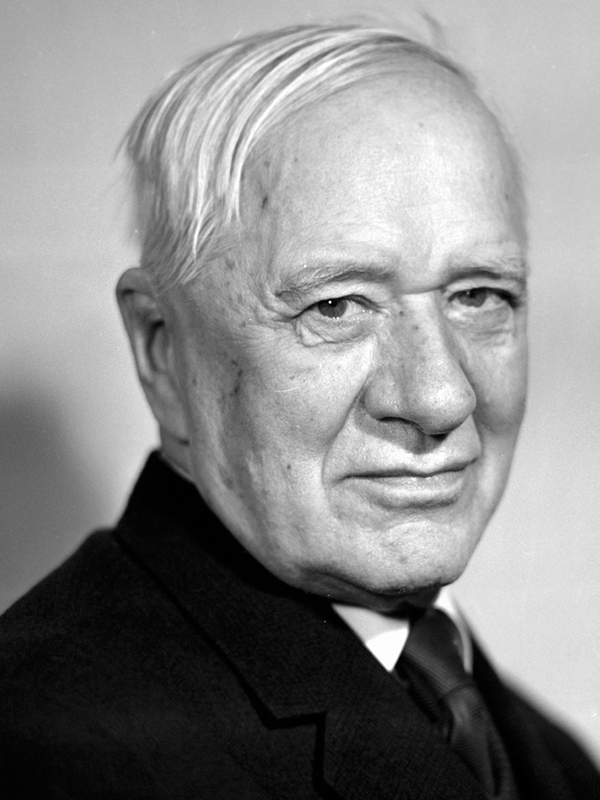 Приложение1: фото К. И. Чуковского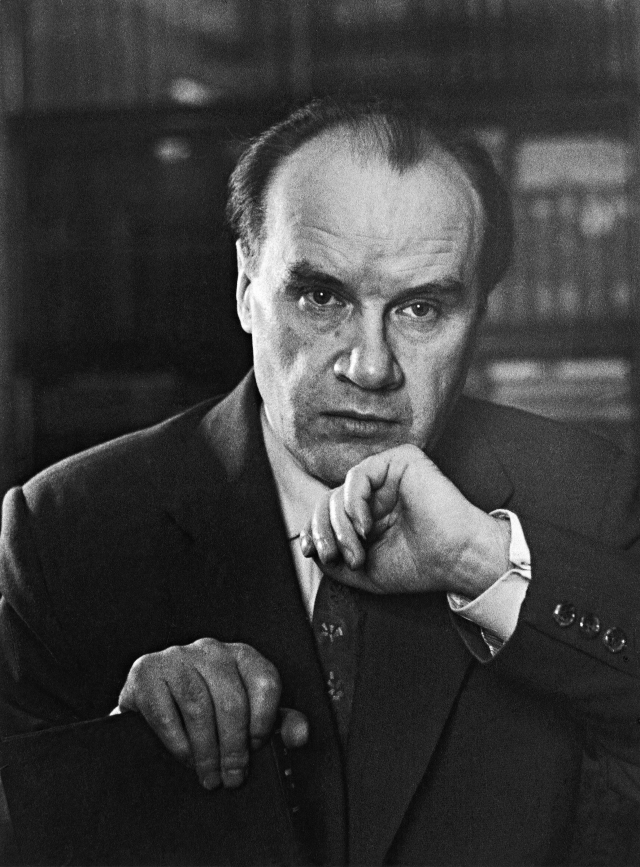 Приложение2: фото Н. Носова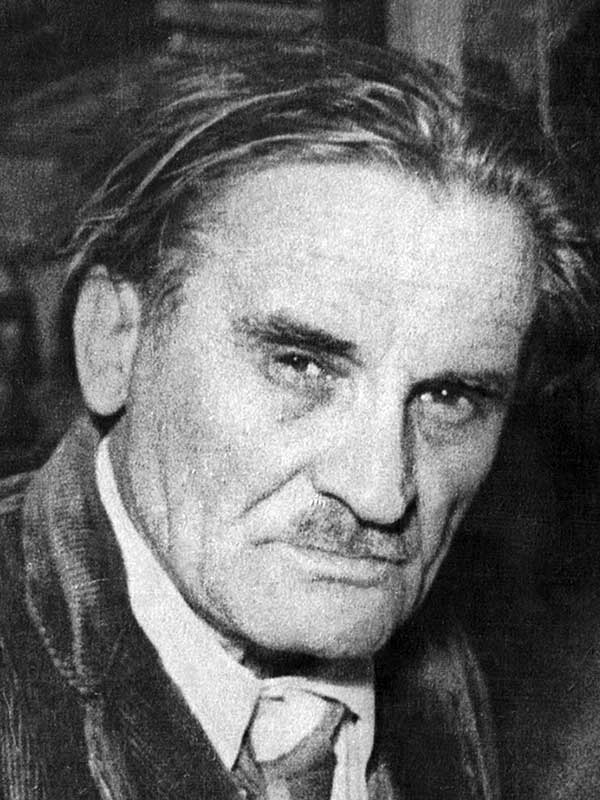 Приложение3: фото Ю. ОлешиПриложение4: график к вопросу №1Приложение5: график к вопросу №2Приложение6: график к вопросу №3Приложение7: график к вопросу №4Приложение8: график к вопросу №5Приложение9: график к вопросу №6